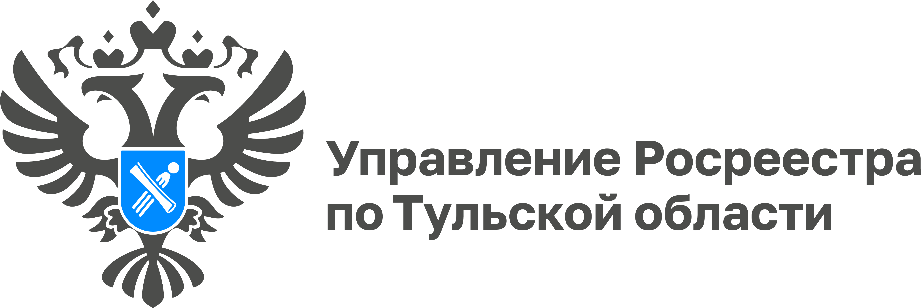 Туляки все чаще оформляют договоры долевого участия в строительстве с использованием счетов-эскроу	Управлением Росреестра по Тульской области зарегистрировано 1 682 договора участия в долевом строительстве в I квартале 2024 года, 1 658 из которых оформлено с использованием счетов эскроу.	Эскроу-счет - банковский счет, на который дольщик вносит деньги за приобретаемую квартиру, а застройщик может их снять только после завершения строительства и ввода дома в эксплуатацию. За сохранность денежных средств отвечает банк, в котором открыт такой счет. Сделки с использованием таких счетов сегодня являются наиболее безопасными при приобретении строящегося жилья. Проценты на размещенные на эскроу-счетах средства не начисляются.	«Отношения, связанные с привлечением денежных средств граждан для долевого строительства многоквартирных домов и иных объектов недвижимости с использованием счетов-эскроу являются надежной гарантией защиты дольщиков на случай банкротства застройщика или иных непредвиденных ситуаций», - отметила заместитель руководителя Управления Росреестра по Тульской области Татьяна Трусова.